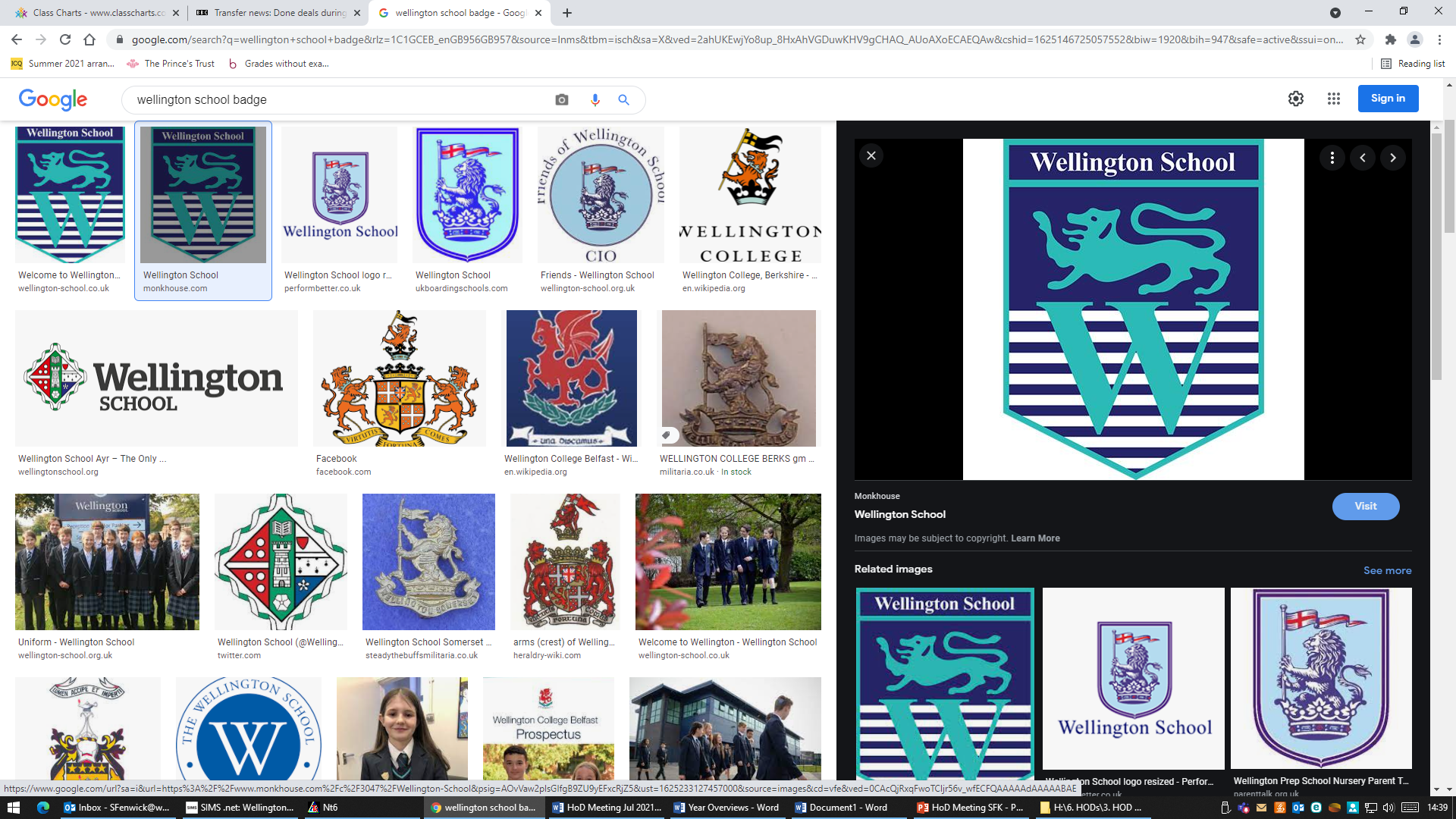 Intent: In year 13, students will study 6 AQA topic areas in relation to German speaking countries. Students use their knowledge of grammar to progress onto more complex grammatical structures. Students communicate and learn across 4 modalities – listening, speaking, reading and writing. Students will deal with authentic texts and learn the skills of summary, translation and target language responses. In addition, students will study a play in year 13 (Der Besuch der alten Dame) – they will learn to analyse and evaluate themes and techniques. Students are able to communicate confidently with a sympathetic native speaker.Intent: In year 13, students will study 6 AQA topic areas in relation to German speaking countries. Students use their knowledge of grammar to progress onto more complex grammatical structures. Students communicate and learn across 4 modalities – listening, speaking, reading and writing. Students will deal with authentic texts and learn the skills of summary, translation and target language responses. In addition, students will study a play in year 13 (Der Besuch der alten Dame) – they will learn to analyse and evaluate themes and techniques. Students are able to communicate confidently with a sympathetic native speaker.Intent: In year 13, students will study 6 AQA topic areas in relation to German speaking countries. Students use their knowledge of grammar to progress onto more complex grammatical structures. Students communicate and learn across 4 modalities – listening, speaking, reading and writing. Students will deal with authentic texts and learn the skills of summary, translation and target language responses. In addition, students will study a play in year 13 (Der Besuch der alten Dame) – they will learn to analyse and evaluate themes and techniques. Students are able to communicate confidently with a sympathetic native speaker.Intent: In year 13, students will study 6 AQA topic areas in relation to German speaking countries. Students use their knowledge of grammar to progress onto more complex grammatical structures. Students communicate and learn across 4 modalities – listening, speaking, reading and writing. Students will deal with authentic texts and learn the skills of summary, translation and target language responses. In addition, students will study a play in year 13 (Der Besuch der alten Dame) – they will learn to analyse and evaluate themes and techniques. Students are able to communicate confidently with a sympathetic native speaker.Intent: In year 13, students will study 6 AQA topic areas in relation to German speaking countries. Students use their knowledge of grammar to progress onto more complex grammatical structures. Students communicate and learn across 4 modalities – listening, speaking, reading and writing. Students will deal with authentic texts and learn the skills of summary, translation and target language responses. In addition, students will study a play in year 13 (Der Besuch der alten Dame) – they will learn to analyse and evaluate themes and techniques. Students are able to communicate confidently with a sympathetic native speaker.GERMANIntent: In year 13, students will study 6 AQA topic areas in relation to German speaking countries. Students use their knowledge of grammar to progress onto more complex grammatical structures. Students communicate and learn across 4 modalities – listening, speaking, reading and writing. Students will deal with authentic texts and learn the skills of summary, translation and target language responses. In addition, students will study a play in year 13 (Der Besuch der alten Dame) – they will learn to analyse and evaluate themes and techniques. Students are able to communicate confidently with a sympathetic native speaker.Intent: In year 13, students will study 6 AQA topic areas in relation to German speaking countries. Students use their knowledge of grammar to progress onto more complex grammatical structures. Students communicate and learn across 4 modalities – listening, speaking, reading and writing. Students will deal with authentic texts and learn the skills of summary, translation and target language responses. In addition, students will study a play in year 13 (Der Besuch der alten Dame) – they will learn to analyse and evaluate themes and techniques. Students are able to communicate confidently with a sympathetic native speaker.Intent: In year 13, students will study 6 AQA topic areas in relation to German speaking countries. Students use their knowledge of grammar to progress onto more complex grammatical structures. Students communicate and learn across 4 modalities – listening, speaking, reading and writing. Students will deal with authentic texts and learn the skills of summary, translation and target language responses. In addition, students will study a play in year 13 (Der Besuch der alten Dame) – they will learn to analyse and evaluate themes and techniques. Students are able to communicate confidently with a sympathetic native speaker.Intent: In year 13, students will study 6 AQA topic areas in relation to German speaking countries. Students use their knowledge of grammar to progress onto more complex grammatical structures. Students communicate and learn across 4 modalities – listening, speaking, reading and writing. Students will deal with authentic texts and learn the skills of summary, translation and target language responses. In addition, students will study a play in year 13 (Der Besuch der alten Dame) – they will learn to analyse and evaluate themes and techniques. Students are able to communicate confidently with a sympathetic native speaker.Intent: In year 13, students will study 6 AQA topic areas in relation to German speaking countries. Students use their knowledge of grammar to progress onto more complex grammatical structures. Students communicate and learn across 4 modalities – listening, speaking, reading and writing. Students will deal with authentic texts and learn the skills of summary, translation and target language responses. In addition, students will study a play in year 13 (Der Besuch der alten Dame) – they will learn to analyse and evaluate themes and techniques. Students are able to communicate confidently with a sympathetic native speaker.YEAR 13HALF TERM 1: Play study & UNIT 2: Aspects of political life in the German-speaking worldHALF TERM 2: Play study UNIT 2: Aspects of political life in the German-speaking world HALF TERM 3: Unit 1: Multiculturalism in German-speaking society UNIT 2: Aspects of political life in the German-speaking world HALF TERM 4: Unit 1: Multiculturalism in German-speaking society UNIT 2: Aspects of political life in the German-speaking world HALF TERM 5: EXAM SKILLS/ revision/consolidationKnowledge(facts, information, concepts and key terminology)Play context, character, reported speech.Perfect, imperfect and pluperfect, using da(r + preposition, Future perfect tenseTopic-specific vocabularyPlay: themes, techniques. Perfect, imperfect and pluperfect, using da(r + preposition, Future perfect tenseTopic-specific vocabularyWeak masculine nouns, complex adjectival phrases, adjective endings, Possessive and interrogative adjectives, subjunctive in indirect speech passive, modal particles, word order Topic-specific vocabularyRelative and interrogative pronounsPresent and future tense revision The subjunctive in indirect speech (2)The pluperfect and subjunctive in conditional sentences, cases, conditional sentences with the imperfect and pluperfect subjunctiveTopic-specific vocabularyDictated by need of studentsUnderstanding(ability to connect and synthesise knowledge within a context)Unit 2: how the EU has evolved and Germany’s role within itUnit 2: advantages and disadvantages of the EU for GermanyUnderstand the impact of EU expansion on Germany Unit 1: explain why people migrate, evaluate advantages and disadvantages of immigration Unit 2: how young people engage in politics; Unit 1: the impact of racism on its victims and the support availableUnit 2: the events and developments which led to German reunificationSkills (successful application of knowledge and understanding to a specific task)Gist comprehensionEvaluation and critical analysissynonymsExpress doubt and uncertaintyExpand a discussionEssay writingVary vocabulary by using synonymsExpress doubt and uncertaintyExpand a discussionEssay writingDictionary skills, verbs, data and trends, use gist Plan a discussion, speak accurately and with good pronunciation through listeningExpress criticism tactfully, Negative expressions, the English gerund into German, express obligation, subjunctive forms,plan an essayTranslationSummariesDisagreeingListening/reading for detailsAnswers in TLFormal Assessments(those done by all/vast majority of the cohort)Written assessment (essay)Speaking mock1st Mocks (all papers)Speaking mock2nd Mocks (all papers)Speaking examFinal examBy the end of the year students on course for a Grade C will… be able to demonstrate knowledge of the German-speaking world regarding the topics studied, will be able to critically analyse a variety of points of view, as well as justify their own point of view. They will be able to demonstrate knowledge of a text and a film and be able to analyse this using accurate and complex use of the German language. Students will be able to read meaning and inference from a variety of spoken and written texts. By the end of the year students on course for a Grade C will… be able to demonstrate knowledge of the German-speaking world regarding the topics studied, will be able to critically analyse a variety of points of view, as well as justify their own point of view. They will be able to demonstrate knowledge of a text and a film and be able to analyse this using accurate and complex use of the German language. Students will be able to read meaning and inference from a variety of spoken and written texts. By the end of the year students on course for a Grade C will… be able to demonstrate knowledge of the German-speaking world regarding the topics studied, will be able to critically analyse a variety of points of view, as well as justify their own point of view. They will be able to demonstrate knowledge of a text and a film and be able to analyse this using accurate and complex use of the German language. Students will be able to read meaning and inference from a variety of spoken and written texts. By the end of the year students on course for a Grade C will… be able to demonstrate knowledge of the German-speaking world regarding the topics studied, will be able to critically analyse a variety of points of view, as well as justify their own point of view. They will be able to demonstrate knowledge of a text and a film and be able to analyse this using accurate and complex use of the German language. Students will be able to read meaning and inference from a variety of spoken and written texts. By the end of the year students on course for a Grade C will… be able to demonstrate knowledge of the German-speaking world regarding the topics studied, will be able to critically analyse a variety of points of view, as well as justify their own point of view. They will be able to demonstrate knowledge of a text and a film and be able to analyse this using accurate and complex use of the German language. Students will be able to read meaning and inference from a variety of spoken and written texts. By the end of the year students on course for a Grade C will… be able to demonstrate knowledge of the German-speaking world regarding the topics studied, will be able to critically analyse a variety of points of view, as well as justify their own point of view. They will be able to demonstrate knowledge of a text and a film and be able to analyse this using accurate and complex use of the German language. Students will be able to read meaning and inference from a variety of spoken and written texts. 